Appendix A 					
Anglian Learning Complaint Form 
Stage 2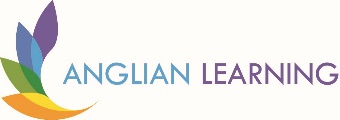 Section A – Your Details Section A – Your Details Title: Mr / Mrs / Ms / Other Surname Forename Home Telephone Number Mobile Telephone Number Email Address Address and Postcode How would you prefer for us to contact you? Section B Please provide details of your complaint. (Please use a continuation sheet if required). Section B Please provide details of your complaint. (Please use a continuation sheet if required). Date: Date: What would constitute a satisfactory resolution of your complaint? What would constitute a satisfactory resolution of your complaint? 